Об установлении времени предоставления помещений, находящихся в государственной или муниципальной собственности, для проведения публичных мероприятий по заявкам зарегистрированных кандидатов на дополнительных выборах депутата Белгородской областной Думы седьмого созываВ соответствии со статьями 26, 48, 53 Федерального закона от 12 июня 2002 года № 67-ФЗ «Об основных гарантиях избирательных прав и права на участие в референдуме граждан Российской Федерации», статьями 30, 56, 61 Избирательного кодекса Белгородской области, постановлением Избирательной комиссии Белгородской области от 21 июня 2023 года № 44/482-7 «О порядке и времени предоставления помещений, находящихся в государственной или муниципальной собственности, для проведения публичных мероприятий по заявкам зарегистрированных кандидатов на дополнительных выборах депутата Белгородской областной Думы седьмого созыва», в целях обеспечения равных условий для зарегистрированных кандидатов при проведении агитационных публичных мероприятий в помещениях, находящихся в государственной или муниципальной собственности Краснояружская территориальная избирательная комиссия постановляет:1. Установить, что при проведении дополнительных выборов депутата Белгородской областной Думы седьмого созыва 10 сентября 2023 года время для проведения агитационных публичных мероприятий по заявкам зарегистрированных кандидатов в помещениях, находящихся в государственной или муниципальной собственности, пригодных для проведения агитационных публичных мероприятий в форме собраний предоставляется собственником, владельцем помещения безвозмездно, и составляет не более двух часов, согласно графика работы учреждения..2. Направить настоящее постановление в Избирательную комиссию Белгородской области.3. Разместить настоящее постановление в информационно - телекоммуникационной сети «Интернет»:- на странице Краснояружской территориальной избирательной комиссии на официальном сайте Избирательной комиссии Белгородской области;- на официальном сайте органов местного самоуправления Краснояружского района в разделе Территориальная избирательная комиссия.4. Контроль за выполнением настоящего постановления возложить на председателя Краснояружской территориальной избирательной комиссии 
М.В. Носова.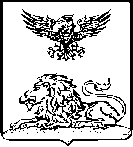 КРАСНОЯРУЖНСКАЯ ТЕРРИТОРИАЛЬНАЯИЗБИРАТЕЛЬНАЯ КОМИССИЯПОСТАНОВЛЕНИЕ28 июня 2023 года                                                                                  № 18/107-1Председатель Краснояружской территориальной избирательной комиссииМ.В. НосовСекретарь Краснояружской территориальной избирательной комиссииС.Н. Шапошникова